УТВЕРЖДАЮ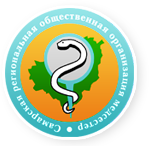 Президент СРООМС___________Косарева Н.Н.                                                                                             Декабрь 2015 года
Отчет работы специализированной  секцииСамарской региональной общественной организациимедицинских сестер«Операционное дело»за 2015 год Председатель специализированной секции СРООМС «Операционное дело»                                                                            О.Б.Афанасьева№п/пМероприятия СрокисполненияОтветственный Выполнено дата, место проведения, название печатного издания.Организационные мероприятия, повышение квалификацииОрганизационные мероприятия, повышение квалификацииОрганизационные мероприятия, повышение квалификацииОрганизационные мероприятия, повышение квалификацииОрганизационные мероприятия, повышение квалификации1Конференция ко дню операционных медицинских сестёр16 февраля 2015 годаПредседатель секции «Операционное дело» О.Б.Афанасьева16 февраля 2015 годаГБУЗ СОКОД2.Конференция «Безопасность в операционных блоках» город Москва, с международным участием26\27 ноября 2015 года26\27 ноября 2015 годаГород Москва; институт транспланто-логии и искусствен-ных органов3.Заседание секции «Операционное дело»Ноябрь 2015 годаПредседатель секции «Операционное дело» О.Б.АфанасьеваНоябрь 2015 годаОфис Самарской ассоциации медицинских сестёрИздательская деятельность, участие в конкурсах Издательская деятельность, участие в конкурсах Издательская деятельность, участие в конкурсах Издательская деятельность, участие в конкурсах Издательская деятельность, участие в конкурсах 1Статья «Современные технологии в работе операционного блока. Развитие эндохирургической помощи» 3\4 декабря 2015 года.Председатель секции «Операционное дело» О.Б.АфанасьеваИнформационная деятельностьИнформационная деятельностьИнформационная деятельностьИнформационная деятельностьИнформационная деятельность1Заседание круглого стола со старшими операционными медицинскими сёстрами города Самары и Самарской области20 ноября 2015 годаПредседатель секции «Операционное дело» О.Б.Афанасьева20 ноября 2015 годаГБУЗ СОКОД2.Тематическая беседа с студентами вечернего отделения медико - социального колледжа факультет «Сестринское дело»; тема открытого разговора «Операционное дело»11 марта 2015 годаПредседатель секции «Операционное дело» О.Б.Афанасьева11 марта 2015 годаГБУЗ СОКОДУчастие в мероприятиях СМПОУчастие в мероприятиях СМПОУчастие в мероприятиях СМПОУчастие в мероприятиях СМПОУчастие в мероприятиях СМПО1Конференция, посвящённая    25- летию СОЦПК (доклад Председателя секции «Операционное дело» О.Б.Афанасьевой15 апреля 2015 года15 апреля 2015 годаОбластная больница им. В.Д. Середавина2.Конференция       «Профилактика ВБИ»25 октября 2015 года25 октября 2015 года